Università G. d’Annunzio Chieti - PescaraDIPARTIMENTO DI SCIENZE GIUURIDICHE E SOCIALI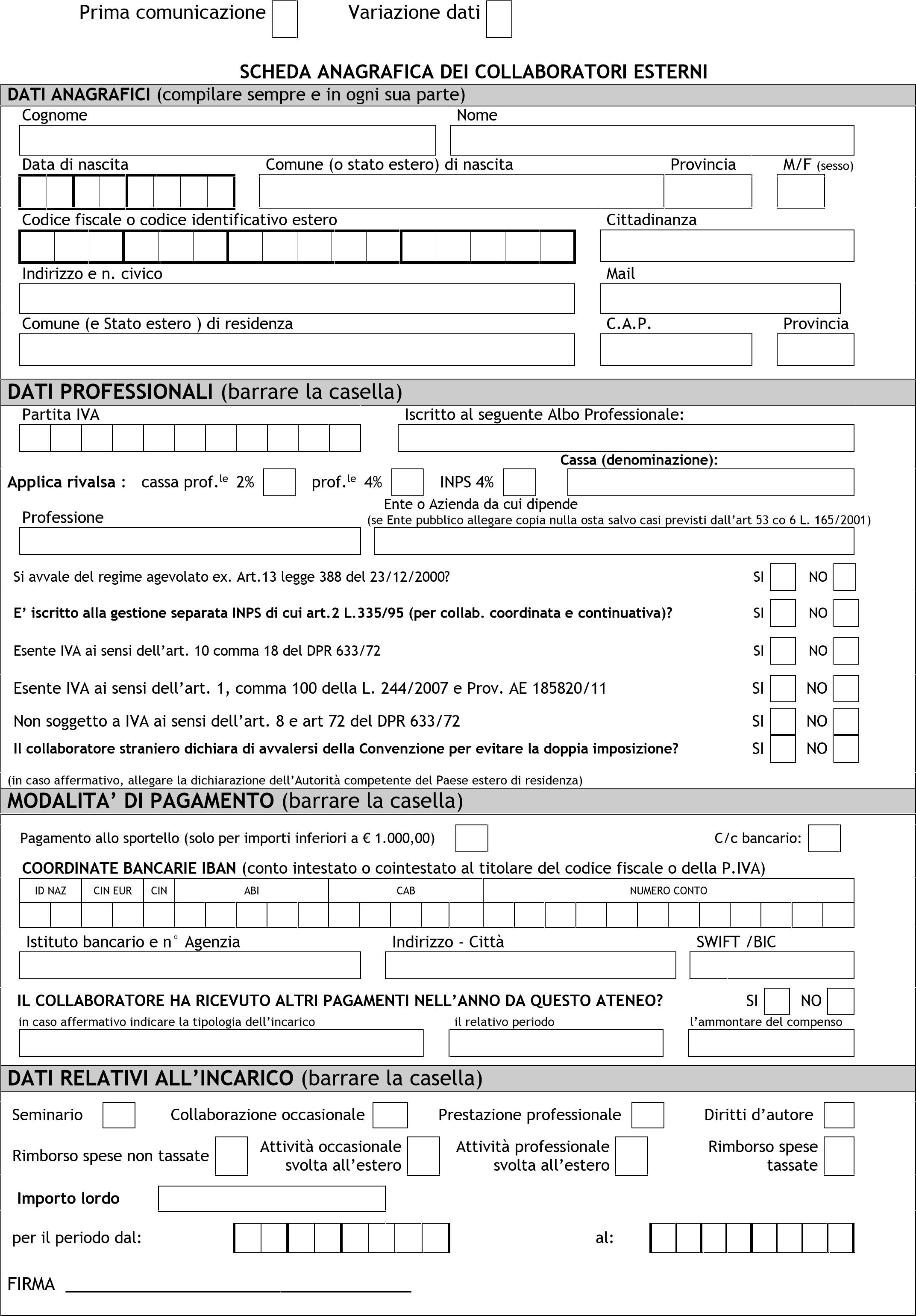 Registrazione Corte dei Conti:____________________________Si autorizza il caricamento in bancadati _______________________(il Responsabile Amministrativo)